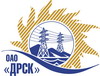 Открытое акционерное общество«Дальневосточная распределительная сетевая  компания»ПРОТОКОЛ ПЕРЕТОРЖКИПРЕДМЕТ ЗАКУПКИ: право заключения Договора на поставку: Гусеничный снегоболотоход» для нужд филиала ОАО «ДРСК» «Южно-Якутские ЭС». (Закупка№ 533, раздел 2.2.2)Плановая стоимость: 3 696 610,20 руб. без НДС			ПРИСУТСТВОВАЛИ: два члена постоянно действующей Закупочной комиссии 2-го уровня. ВОПРОСЫ ЗАСЕДАНИЯ ЗАКУПОЧНОЙ КОМИССИИ:Процедура переторжки была проведена по адресу: 6765000, г. Благовещенск, ул. Шевченко 28, каб. 244Дата и время начала процедуры переторжки с предложениями участников:15:00 25.04.2013В ходе проведения переторжки  изъявили желание участвовать в переторжке два участника- ООО «Спецтех» г. Заволжье Нижегородской обл., ООО «ТД «Ставропольхимстрой» г. ТольяттиДля наглядности ранжировка предложений сведена в таблицу:РЕШИЛИ:Утвердить протокол переторжки№ 217-МТПиР-Пг. Благовещенск________25.04. 2013 г.№п/пНаименование Участника закупки и его адрес Общая цена заявки, руб. без НДСООО «Спецтех» г. Заволжье Нижегородской обл.2 831 271,19ООО «ТД «Ставропольхимстрой» г. Тольятти 2 661 016,95Ответственный секретарь________________________О.А.Моторина